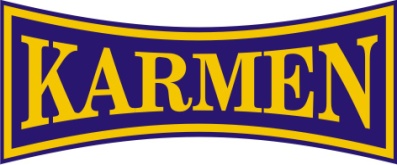 ZVLÁŠTNE OBCHODNÉ PODMIENKY  MOTIVAČNÉHO PROGRAMU     Spoločnosť Karmen – veľkoobchod potravín s.r.o., so sídlom  v Prešove, Strojnícka 15, 080 01            ( ďalej len „ KARMEN “ )  reprezentuje svojou  CASH & CARRY prevádzkou špecifický koncept samoobslužného veľkoobchodného predaja ponúkajúceho riešenia pre profesionálnych podnikateľov  v snahe podporovať zákazníkov a umožniť im vytvorenie úplne individuálneho sortimentu alebo služieb, a tým odlíšiť sa od konkurentov, stanoví tieto zvláštne obchodné podmienky pre Motivačný program.    Motivačný program je špeciálny program zložený na lojalite zákazníka – dosahovaných tržbách( tržieb – obrate ), na základe ktorých je zákazníkovi vyplácaný bonus. Program je určený na podporu malého a stredného podnikania najmä v oblasti zmiešaného predaja potravín či prevádzky hotelov a reštaurácií. Cieľom motivačného programu je poskytovanie výhodnejších obchodných podmienok na základe dosahovaných tržieb obratu prostredníctvom zaradenie zákazníka do kategórie strieborných alebo zlatých kariet.Podmienky účasti v programe:       1 .   Program je zameraný na malých a stredných podnikateľov v oblasti poskytovania                                                                                        reštauračných, ubytovacích služieb a predaja potravín vrátane špecializovaných predajní               podľa výberu spol. Karmen.Zaradenie do programu je nenárokovéDo programu môžu byť na základe rozhodnutia spol. Karmen zaradení výlučne iba registrovaní zákazníci Spoločnosť Karmen môže kedykoľvek v súvislosti s porušením obchodných podmienok spol. Karmen alebo snahou o manipuláciu s výškou tržieb zákazníka z programu vyradiť.Spoločnosť Karmen si vyhradzuje právo vyradenia zákazníka z programu, alebo obmedzenie poskytnutia výhod, ak dospeje v jeho priebehu k záveru, že zákazník nedodržuje podmienky na uchovanie akosti tovaru, či inak poškodzuje dobré meno ,alebo podnikateľské aktivity spol. Karmen.Spôsob hodnotenia v Motivačnom programe:V systéme hodnotenia programu bude zákazník bez ohľadu na počet vydaných kariet   hodnotený individuálne na základe vydanej registrácie. Ak má zákazník k svojmu IČ vydaných viac registrácií, sú obraty docieľované na jednotlivých registráciách počítané z pohľadu nároku na bonus separátne, tzn. vždy na jednotlivú registráciu.Výška bonusu je daná celkovou výškou „ kvalifikovaného “ obratu dosiahnutého na           Zákaznícku registráciu za obdobie kalendárneho štvrťroka z kvalifikovaného obratuBonus sa vypočítava z „ kvalifikovaného “ obratu na zákaznícku registráciu po odčítaníobratu docieleného za cenovo zvýhodnený tovar ( tovar zaradený do akčného letáka, paletové ceny alebo akýkoľvek ďalší cenovo zvýhodnený tovar ), tabakové výrobky ,telef. karty a obrat zrealizovaný na zľavové kupóny.Bonusy sú kalkulované štvrťročne po vyhodnotení celkových tržieb a sú vyplácané vo formezľavových kupónov.V sporných prípadoch s konečnou platnosťou rozhodne vedenie spoločnosti KarmenTABUĽKA BONUSOVZáverečné ustanovenia a vzťah k obchodným podmienkam spoločnosti KARMENSpoločnosť KARMEN si vyhradzuje právo tieto podmienky meniť.Všeobecné a zvláštne obchodné podmienky spol. Karmen zostávajú týmito podmienkaminedotknuté.       3.   Tieto podmienky sa stávajú účinné vo vzťahu k zákazníkovi prvým dňom nasledujúceho               kalendárneho štvrťroka, ak nebude v konkrétnom prípade dohodnuté inak.Kvalifikovaný štvrťročný obrat bez DPH naRegistráciuBonus ( v % z tržieb podľa definície výšky )1494€ – 2987€1 %2987€ a viac2%